MONDAY 1/1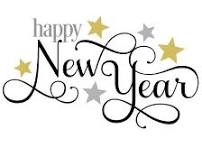 TOWN HALL		CLOSED FOR NEW YEAR’S DAY HOLIDAYSMSA6:00 – 9:00 PM	SGAA BASKETBALL PRACTICETUESDAY 1/2SMSA 6:00 – 9:00 PM	SGAA FUTSAL PRACTICEWEDNESDAY 1/3TOWN HALL		10:30 – 11:30 	AM	DEPARTMENT HEAD MEETING – MAYORS CONFERENCE ROOMSMSA6:00 – 9:00 PM	SGAA BASKETBALL PRACTICETHURSDAY 1/4TOWN HALL7:00 – 9:30 PM	TOWN COUNCIL MEETING – TOWN COUNCIL ROOMSMSA 9:00 – 11:00 AM	1 COURT	FITNESS CLASSES (SG Senior Center)6:00 – 9:00 PM	SGAA BASKETBALL PRACTICESATURDAY 1/6TOWN HALL1:00 PM		CHARCUTERIE BOARD WORKSHOP – CAMP BUTNER ROOMSMSAALL DAY		SGAA BASKETBALL AND FUTSAL PRACTICESUNDAY 1/7SMSA10:00 - 12:00 PM	CHRISTIAN COMMUNITY CHURCH – CONFERENCE ROOM			*** 30 chairs6:30 – 8:30 PM	AUBREY FARRAY BASKETBALL – ONE COURT